CENTURION RUGBY KLUB/CLUB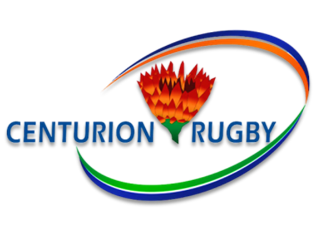 REGISTRASIE/REGISTRATIONNON - PLAYING MEMBER / NIE-SPELENDE LIDIndemnity:I, ________________________ (Member) herby state that all the above information is true and correct.I also state that I will adhere at all times to the rules and regulations of Centurion Rugby Club.Access to the premises, use of facilities and participation in all activities offered by Centurion Rugby Club (CRK) is at your own risk.  I hereby indemnify CRK against any liability for loss or damage of any kind whatsoever. I further confirm that I have ascertained the nature of the activities and activities offered by CRK and that with my participation in it, I confirm that I have the necessary physical characteristics to participate in such activities and furthermore that I am satisfied that adequate security measures are in place. CRK will not be responsible for any loss, damage or injury sustained where safety precautions are ignored.Vrywaring:Hiermee verklaar ek_______________________________ (Lid) dat die inligting soos hierbo korrek en waar is.Ek onderneem ook om ten alle tye aan die Centurion Rugby Klub se reels en regulasies na te kom.  Toegang tot die perseel, die gebruik van se fasiliteite en deelname aan alle aktiwiteite daarop aangebied deur Centurion Rugby Klub(CRK), geskied op eie risiko. Ek vrywaar hiermee CRK teen enige aanspreeklikheid vir verlies of skade, van watter aard ookal. Ek bevestig voorts dat ek my vergewis het van die aard van die aktiwiteite en bedrywighede aangebied deur CRK en dat ek met my deelname daaraan, bevestig dat ek oor die nodige fisiese eienskappe beskik om aan sodanige aktiwiteite deel te neem en voorts dat ek tevrede is dat CRK sal nie verantwoordelik wees vir enige verlies, skade of beserings opgedoen waar veiligheidsmaatreëls verontagsaam word nie.Bank details:  Centurion Rugby Club / ABSA Bank / Account: 4059407132"Send registration form and proof of payment to:  events.crk@gmail.comLid Tipe:MAIN MEMBER2ND MAIN MEMBER (SPOUSE/PARTNER)Member Type:Volle name:Full names:Van:Surname:SA ID nr:SA ID nr:Geboorte Datum:Date of Birth:Race:Ras:Selfoon nr:Cell phone nr:Adres:Address:Area:Suburb:Pos kode:Postal Code:E-pos:E-mail:Belangstellings:Interests:Deelneem Sport:Participating Sport:Beroep:OccupationMaatskappy:Company:Industrie:Industry:Posbenaming:Position:Kontak nommer:Contact Number:Webblad:Web site:Ek wil graag my hulp aanbied om by Centurion Rugby Klub betrokke te raak as vrywilliger:I would like to offer my voluntary services to the Centurion Rugby Club:Ek wil graag my hulp aanbied om by Centurion Rugby Klub betrokke te raak as vrywilliger:I would like to offer my voluntary services to the Centurion Rugby Club:Ek wil graag my hulp aanbied om by Centurion Rugby Klub betrokke te raak as vrywilliger:I would like to offer my voluntary services to the Centurion Rugby Club:Ek wil graag my hulp aanbied om by Centurion Rugby Klub betrokke te raak as vrywilliger:I would like to offer my voluntary services to the Centurion Rugby Club:Ek wil graag my hulp aanbied om by Centurion Rugby Klub betrokke te raak as vrywilliger:I would like to offer my voluntary services to the Centurion Rugby Club:Ek wil graag my hulp aanbied om by Centurion Rugby Klub betrokke te raak as vrywilliger:I would like to offer my voluntary services to the Centurion Rugby Club:Administratief:Administrative:Bemarking:Marketing:Funksies:Functions:Algemeen:General:Yearly fees must be paid upon registration of the player or arrangements must be made with management. Yearly fees must be paid upon registration of the player or arrangements must be made with management. Yearly fees must be paid upon registration of the player or arrangements must be made with management. Yearly fees must be paid upon registration of the player or arrangements must be made with management. Yearly fees must be paid upon registration of the player or arrangements must be made with management. Yearly fees must be paid upon registration of the player or arrangements must be made with management. Yearly fees must be paid upon registration of the player or arrangements must be made with management. Yearly fees must be paid upon registration of the player or arrangements must be made with management. Ledegelde moet betaal word met registrasie of reëlings moet met bestuur getref word.Ledegelde moet betaal word met registrasie of reëlings moet met bestuur getref word.Ledegelde moet betaal word met registrasie of reëlings moet met bestuur getref word.Ledegelde moet betaal word met registrasie of reëlings moet met bestuur getref word.Ledegelde moet betaal word met registrasie of reëlings moet met bestuur getref word.Ledegelde moet betaal word met registrasie of reëlings moet met bestuur getref word.Ledegelde moet betaal word met registrasie of reëlings moet met bestuur getref word.Ledegelde moet betaal word met registrasie of reëlings moet met bestuur getref word.CASH / KONTANTEFTDEBIT ORDER / AFTREK ORDERCARD / KAARTLid HandtekeningMember SignatureCRK Bestuur HandtekeningCRC Management SignatureDatumDate